ПРОТОКОЛ №13заседания комиссии по делам несовершеннолетних и защите их прав администрации Дальнереченского муниципального района06 июля 2023г.  Председательствующий: Попов А.Г., Секретарь: Демчук М.В., Члены комиссии: Звягинцева С.В.,  Загребина Н.В.,  Данилова Е.И., Щур Е.А., Гуцалюк Н.В., При участии помощника прокурора Шевнина С.А.,Присутствовали: Струняшев А.В. - заместитель начальника ОУУП и ПДН МО МВД России «Дальнереченский», Павлишиной Т.А. - специалист по работе с семьей КГБУСО «Дальнереченский СРНЦ».Повестка заседания:1. Исполнение межведомственного плана мероприятий, направленных на предотвращение детского травматизма и смертности за июнь 2023 года, утвержденный  постановлением КДНиЗП администрации Дальнереченского муниципального района 11.05.2023г. №61/9 (конкретно).                                                            СРНЦ «Надежда», МКУ «РИДЦ»,  МКУ «УНО», МО МВД России                       «Дальнереченский», ГИБДД МО МВД России «Дальнереченский»2. Рассмотрение материалов, поступивших на комиссию и проведение профилактической работы с несовершеннолетними. I.  По первому вопросу «Исполнение межведомственного плана мероприятий, направленных на предотвращение детского травматизма и смертности за июнь 2023 года, утвержденный  постановлением КДНиЗП администрации Дальнереченского муниципального района 11.05.2023г. №61/9 (конкретно)»СЛУШАЛИ:- Данилову Е.И. - специалиста МКУ «Управление народного образования» Дальнереченского муниципального района;- Щур Е.А. - директора МКУ «Районный информационно-досуговый центр» Дальнереченского муниципального района;- Комелягину И.И. - инспектора по пропаганде ОГИБДД МО МВД России «Дальнереченский»;- Сруняшева А.В. - заместителя начальника ОУУП и ПДН МО МВД России «Дальнереченский»;- Павлишину Т.А. - специалиста по работе с семьей КГБУСО «Дальнереченский СРНЦ».Заслушав и обсудив информацию,Комиссия РЕШИЛА (ПОСТАНОВИЛА):1. Информацию об исполнении межведомственного плана мероприятий, направленных на предотвращение детского травматизма и смертности за июнь 2023 года, утвержденный  постановлением КДНиЗП администрации Дальнереченского муниципального района 11.05.2023г. №61/9 принять к сведению, работу в данном направлении признать удовлетворительной.2. Руководителям органов и учреждений системы профилактики, осуществляющим свою деятельность на территории Дальнереченского муниципального района:	2.1. Продолжить исполнение плана мероприятий направленных на предотвращение детского травматизма и смертности в летний период 2023 года, утвержденного  постановлением КДНиЗП администрации Дальнереченского муниципального района 11.05.2023г. №61/9. СРОК: июль-август 2023г.	2.2. Инструктажи по технике безопасности на водных объектах, в быту, на дорогах, за жизнь и здоровье несовершеннолетних детей проводить с законными представителями по роспись. СРОК: июль-август 2023г.3. Директору   МКУ «Районный информационно-досуговый центр» Дальнереченского муниципального района (Щур Е.А.) подготовить информацию о количестве несовершеннолетних посещающих районные библиотеки в летний период 2023 года, в том числе детей состоящих на профилактическом учете в КДНиЗП, МВД, и из семей СОП. СРОК: 20 июля 2023 год.II. Рассмотрение материалов, поступивших на комиссию и проведение профилактической работы с несовершеннолетними. Председательствующий                                                                                                         А.Г. Попов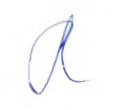 Ответственный секретарь КДНиЗП                                                                                    М.В. Демчук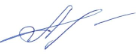 